Identifying 3-D Solids Behaviours/StrategiesIdentifying 3-D Solids Behaviours/StrategiesIdentifying 3-D Solids Behaviours/StrategiesIdentifying 3-D Solids Behaviours/StrategiesStudent looks at a 3-D solid, butstruggles to analyze its geometric attributes.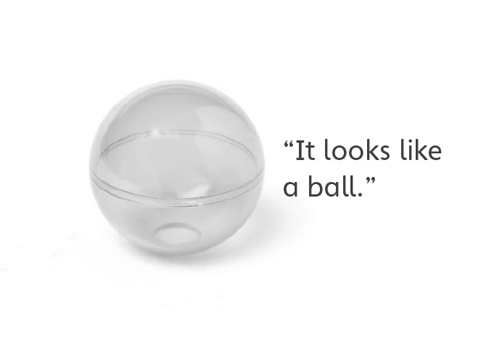 Student identifies some 3-D solids in the environment, but struggles when orientation or size of object does not match his or her mental image of solid.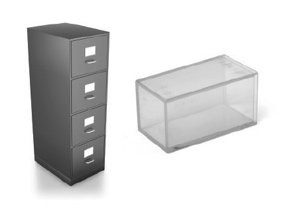 Student identifies 3-D solids inthe environment, but struggles toexplain why an object is an example of the given 3-D solid.Student successfully analyzesgeometric attributes of 3-Dsolids, identifies 3-D solids in the environment, and explains thinking.Observations/DocumentationObservations/DocumentationObservations/DocumentationObservations/DocumentationConstructing 3-D Solids and Their Skeletons Behaviours/StrategiesConstructing 3-D Solids and Their Skeletons Behaviours/StrategiesConstructing 3-D Solids and Their Skeletons Behaviours/StrategiesConstructing 3-D Solids and Their Skeletons Behaviours/StrategiesStudent chooses materials, butstruggles to construct the solidwith given attributes.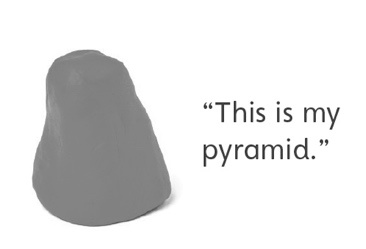 Student looks at a 3-D solid, butstruggles to construct skeleton and does not know where to start.“I don’t know what to do.”Student analyzes geometricattributes of a 3-D solid, but makes error(s) constructing skeleton.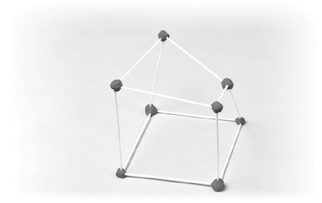 Student successfully constructs model and skeleton of a 3-D solid with given attributes.Observations/DocumentationObservations/DocumentationObservations/DocumentationObservations/Documentation